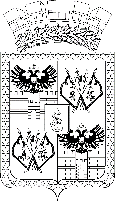 АДМИНИСТРАЦИЯ МУНИЦИПАЛЬНОГО ОБРАЗОВАНИЯГОРОД КРАСНОДАРПОСТАНОВЛЕНИЕ14.02.2020											 № 690г. КраснодарО назначении публичных слушаний по проекту «О внесенииизменений в решение городской Думы Краснодара от 30.01.2007 № 19 п. 6 «Об утверждении Правил землепользования и застройки на территории муниципального образования город Краснодар»В соответствии с постановлением администрации муниципального образования город Краснодар от 28.05.2019 № 2216 «О подготовке проекта внесения изменений в  Правила  землепользования  и застройки на  территории муниципального образования город Краснодар» Комиссией по землепользованию и застройке муниципального образования город Краснодар разработан и представлен в администрацию муниципального образования город Краснодар проект внесения изменений в Правила землепользования и застройки на территории муниципального образования город Краснодар, утверждённые решением                 городской Думы Краснодара от 30.01.2007 № 19 п. 6 (протокол № 20                        от 13.12.2019).В целях обеспечения прав и законных интересов граждан, руководствуясь статьями 31, 33, 35 Градостроительного кодекса Российской Федерации, статьёй 28 Федерального закона от 06.10.2003 № 131-ФЗ «Об общих принципах организации местного самоуправления в Российской Федерации», статьями 8, 19 Устава муниципального образования город Краснодар и решением городской Думы Краснодара от 22.03.2007 № 21 п. 1 «Об утверждении Положения о порядке организации и проведения публичных слушаний в муниципальном                  образовании город Краснодар», а также в целях приведения Правил землепользования и застройки на территории муниципального образования город Краснодар в соответствие с Классификатором видов разрешённого использования земельных участков, утверждённым приказом Министерства экономического развития Российской Федерации от 01.2014 № 540, п о с т а н о в л я ю:1. Назначить публичные слушания по проекту «О внесении изменений в решение городской Думы Краснодара от 30.01.2007 № 19 п. 6 «Об утверждении Правил землепользования и застройки на территории муниципального образования город Краснодар» (приложение № 1) со дня официального опубликования настоящего постановления.2. Департаменту архитектуры и градостроительства администрации                муниципального образования город Краснодар (Цой):2.1. Обеспечить размещение настоящего постановления на информационных стендах в течение трёх рабочих дней со дня его официального опубликования.2.2. Обеспечить размещение проекта, указанного в пункте 1 настоящего постановления, и информационных материалов к нему на официальном Интернет-портале администрации муниципального образования город Краснодар и городской Думы Краснодара www.krd.ru по истечении семи дней со дня официального опубликования настоящего постановления.2.3. Обеспечить сбор градостроительной документации, необходимой для рассмотрения указанной темы на публичных слушаниях.2.4. Провести экспозицию проекта, указанного в пункте 1 настоящего постановления, в течение всего периода его размещения на официальном Интернет-портале администрации муниципального образования город Краснодар и городской Думы Краснодара www.krd.ru.3. Определить места и время проведения экспозиции проекта, указанного в пункте 1 настоящего постановления, по адресам:г. Краснодар, ул. Коммунаров, 76, по вторникам и четвергам с 10.00 до 12.00 и с 14.00 до 16.00;г. Краснодар, ул. им. Максима Горького, 66, кабинет № 1, по вторникам и четвергам с 9.00 до 12.00.г. Краснодар, ул. Ставропольская, 77, кабинет № 118, по вторникам и четвергам с 9.00 до 12.00.г. Краснодар, ул. им. Яна Полуяна, 60, по вторникам и четвергам с 9.00 до 12.00.г. Краснодар, ул. им. Селезнёва, 244, по вторникам и четвергам с 9.00 до 12.00.4. Определить места, даты и время проведения собраний участников публичных слушаний (приложение № 2).5. Установить, что предложения и замечания, касающиеся проекта, указанного в пункте 1 настоящего постановления, представляются участниками публичных слушаний в устной или письменной форме в дни проведения экспозиции или в день проведения собрания участников публичных слушаний в адрес Комиссии по землепользованию и застройке муниципального образования город Краснодар и (или) департамента архитектуры и градостроительства администрации муниципального образования город Краснодар, а также направляются в письменной форме на адрес электронной почты str@krd.ru.6. Возложить обязанности по проведению собрания участников публичных слушаний по теме, указанной в пункте 1 настоящего постановления, на Комиссию по землепользованию и застройке муниципального образования город Краснодар (Ставицкий).7. Комиссии по землепользованию и застройке муниципального образования город Краснодар (Ставицкий) обеспечить выполнение организационных мероприятий по проведению публичных слушаний и подготовку заключения о результатах публичных слушаний.8. Информационно-аналитическому управлению администрации муниципального образования город Краснодар (Тычинкин) опубликовать официально настоящее постановление в установленном порядке.9. Настоящее постановление вступает в силу со дня его официального опубликования. 10. Контроль за выполнением настоящего постановления возложить на           заместителя главы муниципального образования город Краснодар В.Л.Ставицкого.Исполняющий обязанности главы муниципального образования город Краснодар					             В.В.Косенко